			Maryland Agriculture Teachers Association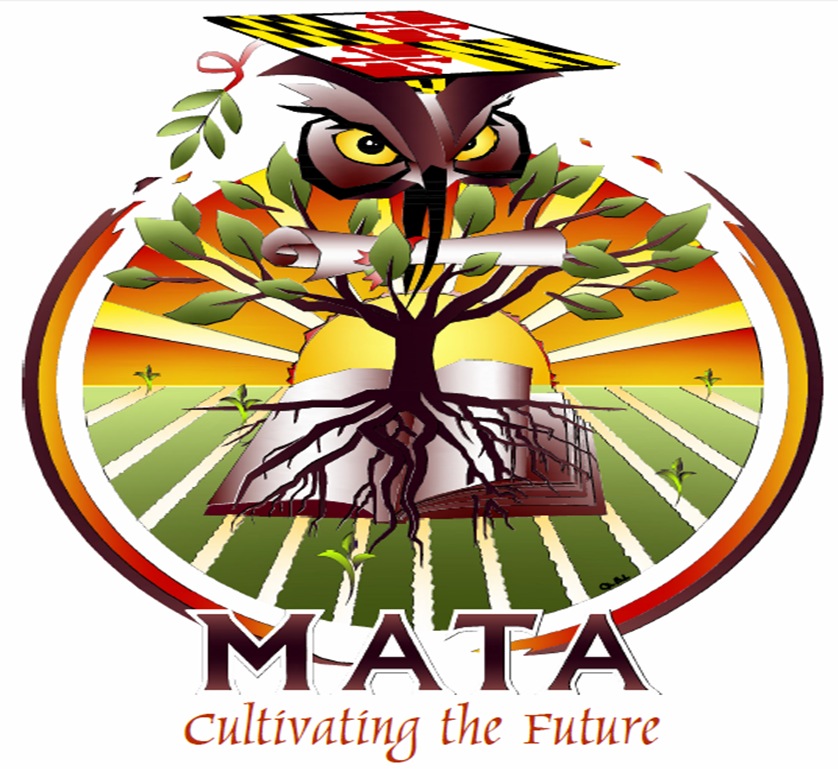 			Board Meeting Minutes			January 10, 2018------------------------------------------------------------------------------------------------------------The MATA Board meeting was held at Farm Credit – Frederick Office on Wednesday, January 10, 2018.  President Mike Harrington called the meeting to order at 5:01 PM.   Those in attendance were:  President – Mike HarringtonPresident Elect – Lori MayhewPast President – Diane Safer Secretary – Quinn CashellTreasurer – Roy WallsReporter – Tom MazzoneMembership Chair: Bridget Nicholson Guest: Terrie Shank, Naomi Knight (conference call)Reflections were provided by Bridget Nicholson Secretary’s ReportQuinn provided a copy of the minutes from the November meeting. Lori Mayhew moved to accept the minutes as presented. Tom Mazzone seconded, motion passed. Treasurer’s ReportRoy Walls provided his detailed report. Total Income: $10,040.22Total Expenses: $11,359.76Fiscal Year Total: -$1,319.54Overall Total: $30,641.12Lori Mayhew moved to file for audit, Diane Safar seconded, motion passed. Membership ReportRoy Walls sent the membership update:MATA Active:  29MATA Affiliate: 1MATA Associate: 1MATA Life: 20NAAE Active: 20NAAE Life: 19ACTE Active:  5 NAAE Magazine: 3Committee ReportsSummer ConferenceNaomi Knight reported on the 2018 Summer Conference, which will be held July 9-11, 2018. She provided a copy of the online registration form that will be sent out to via email to teachers. Diane Safar submitted for MSDE credit and received approval. Lori Mayhew moved that MATA sponsor four college students to attend Maryland Ag Ed Summer Conference at $150.00/person ($600.00 total) after applying to be reviewed by the MATA Board by March 1, 2018. Diane Safar seconded, motion passed.Unfinished BusinessNAAE National ConventionTom Mazzone reported on his experience at Convention in the Teacher Turn the Key program.  He highly recommends the program and the Convention to all teachers. Tom did express concern about the lack of a prepared Maryland State Report for the Region VI meeting. Preparing this report will be added to the President’s duties for the month of November. New BusinessMayland Council for Ag Ed (MCAE)Mike Harrington is still seeking a Lifetime MATA member to serve as representation for MATA on the Maryland Council for Ag Education. National Policy SeminarMarch 4-6, 2018 in Washington D.C. NAAE pays registration for one MATA member, MATA sponsors lodging, and travel is covered by the individual. MATA is seeking one individual to represent our organization at this event. Registration must be submitted by February 5, 2018. Strategic Plan ReviewBoard members selected sections of the strategic plan to complete the indicators. Members should have their work submitted to Quinn Cashell by March 1, 2018 to be presented at the March MATA Board meeting. The assignments are as follows:Mike Harrington – Section ADiane Safar – Section C1Bridget Nicholson – Section C2Lori Mayhew – Section B1Quinn and Tom – B2 & 3Taste of Maryland DinnerTaste of Maryland Dinner on February 1, 2018 at Michael’s 8th Avenue. Tom Mazzone and Lori Mayhew will be attending. Good of the OrderLori Mayhew attended Weston A. Price Conference, a conference on Food, Farming & Health. She reported on the conference and the sustainable ag models that are realistic for our students in the future. She is hoping to arrange a day for student attendance for the conference for next year. Lori Mayhew moved to adjourn, Diane Safar seconds, motion passed. Motion adjourned at  6:58 PM.Respectfully Submitted,Quinn CashellMATA Secretary